·············································捐款人基本資料·············································收據抬頭：　　　　　　　　　　　　　　　　　 　　　　　性別：□男　 □女身分證字號或統編：　　　　　　　　　　　出生日期：民國 　 　年　 　 月　 　 日通訊地址：　　　　　　　　　　　　　　　　　　　　　　　　　　　　             　　　　聯絡電話：(公司) 　　　　　　　 　　　　　　(住家) 　　　　　　　　　　　　 　 行動電話：　　　　　　　　　 　　　　 　E-mail：　　　　　　　　　　　　　　　收據寄發□隔年三月郵寄年度捐款收據便於報稅　□每次捐款成功後寄出　□不必寄備註□同意整年度捐款金額上傳國稅局進行年度報稅電子化作業（需提供身分證字號）□本人自行附捐款收據紙本佐證不需上傳國稅局萬海慈善因應國稅局個人綜合所得稅扣除額單據電子化作業，於每年度二月提供上個年度捐款資料給國稅局。（企業捐款不適用）捐款用途□一般捐款(不指定專案) □會刊助印 □【讓愛閃耀】支持中小型社福單位□【不離不棄 讓愛繼續】急難家庭扶助 □急難救助指定個案　　　　　　　　　　　　　············································信用卡捐款授權書············································持卡人姓名：　　　　　　　　　　　　　　　　　　　　　　　　　　　　　　　　　發卡銀行：　　　　　　　　　　　　　信用卡卡號： 　　　　　　　　　　　　　　信用卡卡別：□VISA 　□MASTER 　信用卡有效期限：西元　 　　　年 　　 　　 月止□單次捐款：新台幣 　　　　　　　　　　 　　 元整□按月扣款：自西元　　　　年　　　　月∼西元　　　　年　　　　月，　　　　　　每月捐款新台幣　　　　　　　　　　元整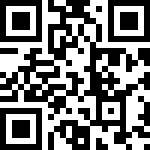 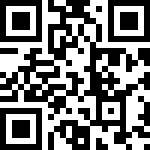 持卡人簽名 　　　　　　　　　　　　　　　　（與信用卡簽名一致）